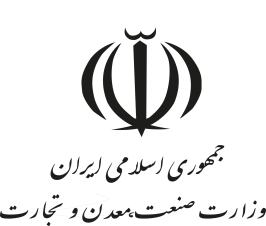 فرم  درس آموزی رویدادهای HSEEفرم  درس آموزی رویدادهای HSEEفرم  درس آموزی رویدادهای HSEEفرم  درس آموزی رویدادهای HSEEفرم  درس آموزی رویدادهای HSEEکد: 19-27-95تاریخ انتشار:20/7/95رویدادهای ناگوار رویدادهای ناگوار رویدادها و تجربیات  موفق رویدادها و تجربیات  موفق رویدادها و تجربیات  موفق کد: 19-27-95تاریخ انتشار:20/7/95خطرات ناشي از بلاياي طبيعي نظير طوفان و سيلخطرات ناشي از بلاياي طبيعي نظير طوفان و سيلخطرات ناشي از بلاياي طبيعي نظير طوفان و سيلخطرات ناشي از بلاياي طبيعي نظير طوفان و سيلخطرات ناشي از بلاياي طبيعي نظير طوفان و سيلکد: 19-27-95تاریخ انتشار:20/7/95تشریح رویدادتشریح رویدادتشریح رویداد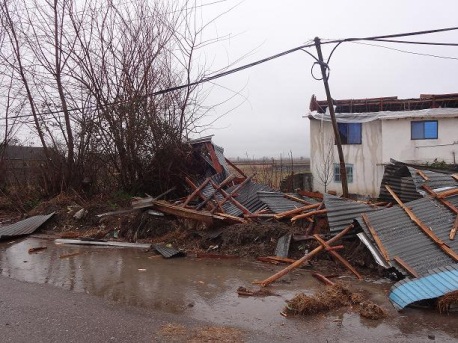 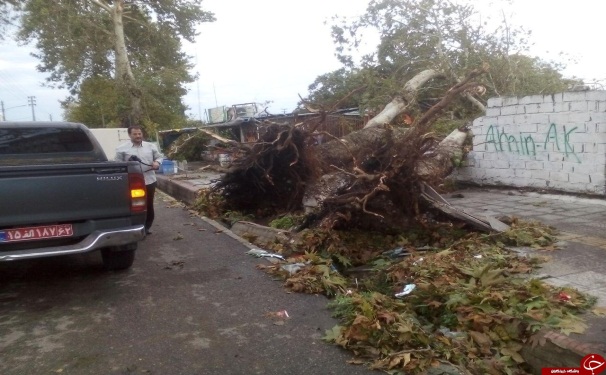 پديده ها و بلاياي طبيعي همانند سيل هميشه وجود داشته و در هر دوره اي با وقوع آن مشكلاتي بوجود آورده است لذا بر اثر وقوع طوفان و بارندگي شدشد به مدت كوتاه موجب تخريب سقف سالن توليد، انبار ساختمان اداري و ديوارهاي پيراموني و ... گرديد.پديده ها و بلاياي طبيعي همانند سيل هميشه وجود داشته و در هر دوره اي با وقوع آن مشكلاتي بوجود آورده است لذا بر اثر وقوع طوفان و بارندگي شدشد به مدت كوتاه موجب تخريب سقف سالن توليد، انبار ساختمان اداري و ديوارهاي پيراموني و ... گرديد.پديده ها و بلاياي طبيعي همانند سيل هميشه وجود داشته و در هر دوره اي با وقوع آن مشكلاتي بوجود آورده است لذا بر اثر وقوع طوفان و بارندگي شدشد به مدت كوتاه موجب تخريب سقف سالن توليد، انبار ساختمان اداري و ديوارهاي پيراموني و ... گرديد.درخت آنالیز علت - پیامددرخت آنالیز علت - پیامددرخت آنالیز علت - پیامددرخت آنالیز علت - پیامددرخت آنالیز علت - پیامددرخت آنالیز علت - پیامددرخت آنالیز علت - پیامدپیامد های رویداد تجزیه و تحلیل عوامل بروز رویدادعلت اولیهعلت اولیهعلل میانیعلل ریشه ایعلل ریشه ایانسانی :_تجزیه و تحلیل عوامل بروز رویدادبلاياي طبيعيبلاياي طبيعيقدرت و استحكام سوله هايي با كيفيت پائينسقف هاي كاذب و سبكدرختان اشياء و وسايل پراكنده سبك در اطراف واحدهاعدم رعايت ساخت و ساز براساس مقررات ملي ساختمانعدم رعايت نكان ايمني در ساخت سازه هاعدم رعايت ساخت و ساز براساس مقررات ملي ساختمانعدم رعايت نكان ايمني در ساخت سازه هازیست محیطی:آسيب به درختان و كنده شدن برخي درختانتجزیه و تحلیل عوامل بروز رویدادبلاياي طبيعيبلاياي طبيعيقدرت و استحكام سوله هايي با كيفيت پائينسقف هاي كاذب و سبكدرختان اشياء و وسايل پراكنده سبك در اطراف واحدهاعدم رعايت ساخت و ساز براساس مقررات ملي ساختمانعدم رعايت نكان ايمني در ساخت سازه هاعدم رعايت ساخت و ساز براساس مقررات ملي ساختمانعدم رعايت نكان ايمني در ساخت سازه هامحصول و تجهیزات :ساختمان اداري و تجهيزات برقيتجزیه و تحلیل عوامل بروز رویدادبلاياي طبيعيبلاياي طبيعيقدرت و استحكام سوله هايي با كيفيت پائينسقف هاي كاذب و سبكدرختان اشياء و وسايل پراكنده سبك در اطراف واحدهاعدم رعايت ساخت و ساز براساس مقررات ملي ساختمانعدم رعايت نكان ايمني در ساخت سازه هاعدم رعايت ساخت و ساز براساس مقررات ملي ساختمانعدم رعايت نكان ايمني در ساخت سازه هاراهکارهای فنی پیشنهادیراهکارهای فنی پیشنهادیراهکارهای فنی پیشنهادیراهکارهای فنی پیشنهادیدرس آموخته  و پیام های کلیدی درس آموخته  و پیام های کلیدی درس آموخته  و پیام های کلیدی در مناطقي كه سيل و طوفان مسبوق به سابقه است بايد زمان خاص آن را با توجه به اطلاعات قبلي پيش بيني كرداز مقاوم بودن كارگاه و سالنهاي توليد و ... در برابر طوفان مطمئن باشنددرختان خشك شده و شاخه هاي پوسيده را قطع كنند تا خطر افتادن تنه درختان بر روي سوله ها كاهش يابدواحدهاي توليدي و تجهيزات و... را در برابر طوفان بيمه نمايندرعايت پدافند غير عامل در برابر سيل و طوفان و ...در مناطقي كه سيل و طوفان مسبوق به سابقه است بايد زمان خاص آن را با توجه به اطلاعات قبلي پيش بيني كرداز مقاوم بودن كارگاه و سالنهاي توليد و ... در برابر طوفان مطمئن باشنددرختان خشك شده و شاخه هاي پوسيده را قطع كنند تا خطر افتادن تنه درختان بر روي سوله ها كاهش يابدواحدهاي توليدي و تجهيزات و... را در برابر طوفان بيمه نمايندرعايت پدافند غير عامل در برابر سيل و طوفان و ...در مناطقي كه سيل و طوفان مسبوق به سابقه است بايد زمان خاص آن را با توجه به اطلاعات قبلي پيش بيني كرداز مقاوم بودن كارگاه و سالنهاي توليد و ... در برابر طوفان مطمئن باشنددرختان خشك شده و شاخه هاي پوسيده را قطع كنند تا خطر افتادن تنه درختان بر روي سوله ها كاهش يابدواحدهاي توليدي و تجهيزات و... را در برابر طوفان بيمه نمايندرعايت پدافند غير عامل در برابر سيل و طوفان و ...در مناطقي كه سيل و طوفان مسبوق به سابقه است بايد زمان خاص آن را با توجه به اطلاعات قبلي پيش بيني كرداز مقاوم بودن كارگاه و سالنهاي توليد و ... در برابر طوفان مطمئن باشنددرختان خشك شده و شاخه هاي پوسيده را قطع كنند تا خطر افتادن تنه درختان بر روي سوله ها كاهش يابدواحدهاي توليدي و تجهيزات و... را در برابر طوفان بيمه نمايندرعايت پدافند غير عامل در برابر سيل و طوفان و ...آیین‌نامه کار ایمن در ارتفاع، فصل سوم(وزارت کار):رعايت مقررات ملي ساختمان (مباحث 22 گانه  آئين نامه)ترويج و اموزش آئين نامه مقررات ملي ساختمان در جامعه مهندسيآیین‌نامه کار ایمن در ارتفاع، فصل سوم(وزارت کار):رعايت مقررات ملي ساختمان (مباحث 22 گانه  آئين نامه)ترويج و اموزش آئين نامه مقررات ملي ساختمان در جامعه مهندسيآیین‌نامه کار ایمن در ارتفاع، فصل سوم(وزارت کار):رعايت مقررات ملي ساختمان (مباحث 22 گانه  آئين نامه)ترويج و اموزش آئين نامه مقررات ملي ساختمان در جامعه مهندسيتهیه و تدوین : دفتر HSEE شركت شهركهاي صنعتي استان مازندران تهیه و تدوین : دفتر HSEE شركت شهركهاي صنعتي استان مازندران تهیه و تدوین : دفتر HSEE شركت شهركهاي صنعتي استان مازندران تهیه و تدوین : دفتر HSEE شركت شهركهاي صنعتي استان مازندران تهیه و تدوین : دفتر HSEE شركت شهركهاي صنعتي استان مازندران تهیه و تدوین : دفتر HSEE شركت شهركهاي صنعتي استان مازندران تهیه و تدوین : دفتر HSEE شركت شهركهاي صنعتي استان مازندران 